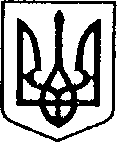 УКРАЇНАЧЕРНІГІВСЬКА ОБЛАСТЬН І Ж И Н С Ь К А    М І С Ь К А    Р А Д АВ И К О Н А В Ч И Й    К О М І Т Е ТР І Ш Е Н Н Явід                          2020 р. 		  м. Ніжин		                   	№ Про затвердження списків учнів закладів загальної середньої освіти на харчування  за кошти бюджету Ніжинської міської ОТГу 2020-2021 н.р.	Відповідно до ст.ст. 28, 42, 53, 59, 73 Закону України «Про місцеве самоврядування в Україні», на виконання ст. 5 Закону України “Про охорону дитинства”, ст. 56 Закону України «Про освіту», ст. 20 Закону України «Про повну загальну середню освіту», Постанови Кабінету Міністрів України від 02.02.2011 р. № 116 «Про затвердження Порядку надання послуг з харчування дітей у дошкільних, учнів у загальноосвітніх та професійно-технічних навчальних закладах, операції з надання яких звільняються від обкладення податком на додану вартість»,  Постанови Кабінету Міністрів України від 22.11.2004 р. № 1591 «Про затвердження норм харчування у закладах освіти та дитячих закладах оздоровлення та відпочинку», Регламенту виконавчого комітету Ніжинської міської ради Чернігівської області VІІ скликання, затвердженим рішенням виконавчого комітету міської ради від 11 серпня 2016 року № 220, міської програми «Соціальний захист учнів загальноосвітніх навчальних закладів Ніжина шляхом організації гарячого харчування (сніданків) у 2020 році», рішення виконавчого комітету Ніжинської міської ради  від 23.01.2020 року  №21 «Про організацію харчування учнів закладів загальної середньої освіти у 2020 році за рахунок коштів бюджету Ніжинської міської ОТГ», від 05.04.2018 року «Про харчування у закладах загальної середньої освіти дітей загиблих учасників антитерористичної операції», від 28.08.2014 року №195 «Про влаштування дітей, які прибули до м. Ніжина з Донецької та Луганської областей, де  проводиться антитерористична операція», від 12.02.2015р. № 35 «Про безкоштовне харчування у дошкільних та загальноосвітніх навчальних  закладах дітей, батьки яких є учасниками антитерористичної операції та дітей загиблих батьків під час бойових дій»   виконавчий комітет Ніжинської міської ради вирішив:	1. Затвердити списки учнів 1-11 класів на безкоштовне харчування (одноразові сніданки):  	- із числа дітей-сиріт, дітей, позбавлених батьківського піклування, дітей із прийомних сімей  (додаток 1);	- із малозабезпечених сімей (додаток 2);           - із числа родин, які прибули до м. Ніжина з Донецької та Луганської областей, де  проводиться антитерористична операція (ООС) (додаток 3);	-  із числа родин, батьки яких є учасниками антитерористичної операції (ООС) та дітей загиблих батьків під час бойових дій (додаток 4);- із числа дітей з особливими освітніми потребами, які навчаються в інклюзивних класах (додаток 5).- із числа дітей загиблих учасників антитерористичної операції (ООС) (перший сніданок та  другий гарячий сніданок)  (додаток 6). 2. Учнів 1-4 класів, крім категорійних (додаток 1-6), харчувати за кошти бюджету Ніжинської міської ОТГ відповідно до мережі з батьківської доплатою 30% від вартості сніданку.3. Управлінню освіти Ніжинської міської ради Чернігівської області (Крапив’янський С.М.) протягом  5 днів з дня прийняття рішення оприлюднити його на офіційному сайті Ніжинської міської ради.4. Контроль за виконанням рішення покласти на заступника міського голови з питань діяльності виконавчих органів ради  Алєксєєнка І.В.Міський голова                                 					А.В. ЛінникВІЗУЮТЬ:Начальник Управління освіти				С.М.Крапив’янський Заступник міського голови					І.В.Алєксєєнко Начальник фінансового управління				Л.В.ПисаренкоНачальник відділу юридично-кадрового забезпечення  			В.О.Лега Керуючий справами                                                          виконавчого комітету міської ради 				С.О.КолесникДодаток 1									до рішення виконавчого 									комітету міської ради										 		2020 р. № Списокучнів загальноосвітніх навчальних закладівіз числа дітей-сиріт, дітей, позбавлених батьківського піклування, дітей із прийомних сімей на безкоштовне харчуванняЗаступник міського голови					І.В. АлєксєєнкоДодаток 2									до рішення виконавчого 									комітету міської ради										 		2020 р. № Списокучнів загальноосвітніх навчальних закладівз малозабезпечених сімей  на безкоштовне харчуванняЗаступник міського голови					І. В. Алєксєєнко	    Додаток 3                                                                                     до рішення виконавчого 								    комітету міської ради										 		2020 р. № Списокучнів закладів загальної середньої освіти з родин, які прибули до м. Ніжина з Донецької та Луганської областей, де  проводиться антитерористична операціяЗаступник міського голови					І. В. АлєксєєнкоДодаток 4									до рішення виконавчого 									комітету міської ради										 		2020 р. № Список учнів закладів загальної середньої освіти,  батьки яких є учасниками антитерористичної операції та дітей загиблих батьків під час бойових дій Заступник міського голови					І. В. АлєксєєнкоДодаток 5									до рішення виконавчого 									комітету міської ради										 		2020 р. № Список учнів закладів загальної середньої освіти з числа дітей з особливими освітніми потребами, які навчаються в інклюзивних класахЗаступник міського голови					І. В. АлєксєєнкоДодаток 6									до рішення виконавчого 									комітету міської ради										 		2020 р. № Списокучнів закладів загальної середньої освітиз числа дітей загиблих учасників антитерористичної операціїЗаступник міського голови					І. В. АлєксєєнкоПОЯСНЮВАЛЬНА ЗАПИСКАдо проекту рішення«Про затвердження списків учнів закладів загальної середньої освіти на харчування  за кошти міського бюджету у 2020-2021 н.р.»	1. Обгрунтування необхідності прийняття рішення.	У зв’язку з початком 2020-2021 н.р. Управління освіти виносить на розгляд виконавчого комітету Ніжинської міської ради проект рішення «Про затвердження списків учнів закладів загальної середньої освіти на харчування  за кошти міського бюджету у 2020-2021  н.р.».	2. Загальна характеристика і основні положення проекту.	Проект рішення визначає порядок організації харчування учнів в закладах загальної середньої освіти  у новому навчальному році.	Проект складається із 4 пунктів.	Пунктом 1. визначаються категорії учнів, які харчуються за кошти міського бюджету. 	У п.2. зазначено особливості організації харчування не категорійних учнів 1-4 класів відповідно до мережі за кошти бюджету Ніжинської міської ОТГ з  батьківською доплатою.	П. 3. на начальника Управління освіти Крапив’янського С.М. покладено оприлюднення даного проекту рішення.П. 4 вказує, що контроль за виконанням даного рішення покладається на заступника міського голови з питань діяльності виконавчих органів ради  Алєксєєнка І.В.	3. Стан нормативно-правової бази у даній сфері правового регулювання.	Даний проект складений відповідно до ст.ст. 28,42,53,59,73 Закону України «Про місцеве самоврядування в Україні», на виконання ст. 5 Закону України “Про охорону дитинства”, ст. 56 Закону України «Про освіту»,ст. 20 Закону України «Про повну загальну середню освіту», Постанови Кабінету Міністрів України від 02.02.2011 р. № 116 «Про затвердження Порядку надання послуг з харчування дітей у дошкільних, учнів у загальноосвітніх та професійно-технічних навчальних закладах, операції з надання яких звільняються від обкладення податком на додану вартість»,  Постанови Кабінету Міністрів України від 22.11.2004 р. № 1591 «Про затвердження норм харчування у закладах освіти та дитячих закладах оздоровлення та відпочинку», Регламенту виконавчого комітету Ніжинської міської ради Чернігівської області VІІ скликання, затвердженим рішенням виконавчого комітету міської ради від 11 серпня 2016 року № 220, міської програми «Соціальний захист учнів загальноосвітніх навчальних закладів Ніжина шляхом організації гарячого харчування (сніданків) у 2020 році», рішення виконавчого комітету Ніжинської міської ради  від 23.01.2020 року  №21 «Про організацію харчування учнів закладів загальної середньої освіти у 2020 році за рахунок коштів бюджету Ніжинської міської ОТГ», від 05.04.2018 року «Про харчування у закладах загальної середньої освіти дітей загиблих учасників антитерористичної операції», від 28.08.2014 року №195 «Про влаштування дітей, які прибули до м. Ніжина з Донецької та Луганської областей, де  проводиться антитерористична операція», від 12.02.2015р. № 35 «Про безкоштовне харчування у дошкільних та загальноосвітніх навчальних  закладах дітей, батьки яких є учасниками антитерористичної операції та дітей загиблих батьків під час бойових дій»	Запропонований проект стає основою для організації харчування учнів у загальноосвітніх навчальних закладах в цілому та визначає категорії учнів, які харчуються за кошти бюджету Ніжинського міського ОТГ.	4. Фінансово-економічне обґрунтування.	Згідно документів, поданих керівниками закладів загальної середньої освіти, за кошти бюджету Ніжинського міського ОТГ будуть харчуватися: 	62 -  учні із числа дітей-сиріт, дітей позбавлених батьківського піклування, дітей із прийомних сімей;	21 - учнів з малозабезпечених сімей; 28 - учнів з родин,  які прибули до м. Ніжина з Донецької та Луганської областей, де  проводиться антитерористична операція (ООС);315 - дітей, батьки яких є учасниками антитерористичної операції  (ООС) та дітей загиблих батьків під час бойових дій;23 - учнів закладів загальної середньої освіти з числа дітей з особливими освітніми потребами, які навчаються в інклюзивних класах;6 - учнів закладів загальної середньої освіти з числа дітей загиблих учасників антитерористичної операції (ООС), які отримують другий безкоштовний гарячий сніданокРозрахунок коштів на 1 день:	    Учнів 455  х 19,50 грн.  =   8 872,50  грн.          	З 01 вересня 2020 р.:вересень -     8 872,50  грн. х 22  дн. = 195 195,0 грн.жовтень -  	8 872,50    грн. х  16   дн. = 141 960,0 грн.листопад -  8 872,50   грн. х 21   дн. = 186 322,50 грн.грудень -    8 872,50   грн. х  21   дн. = 186 322,50 грн.            Разом    709 800,0       грн.                                       	5. Прогноз соціально-економічних та інших наслідків прийняття проекту.	Прийняття проекту дозволить впорядкувати механізм організації харчування учнів у закладах загальної середньої освіти та контролювати використання бюджетних коштів.Начальник Управління освіти	 			С.М.Крапив’янський № п/пПрізвище, ім’я,по-батькові дитиниЗНЗКласГімназія №22Гімназія №29Гімназія №37-БГімназія №39-ВГімназія №37-ВГімназія №310ЗОШ І-ІІ ступенів №49ЗОШ І-ІІ ступенів №45ЗОШ І-ІІ ступенів №45ЗОШ І-ІІ ступенів №43Гімназія  № 57Гімназія  № 59Гімназія № 67Гімназія № 62Гімназія № 66Гімназія № 69ЗОШ І-ІІІ ступенів № 73-БЗОШ І-ІІІ ступенів № 76-БЗОШ І-ІІІ ступенів № 79-БЗОШ І-ІІІ ступенів № 711ЗОШ І-ІІІ ступенів № 711ЗОШ І-ІІІ ступенів № 98-АЗОШ І-ІІІ ступенів № 104-ВЗОШ І-ІІІ ступенів № 103-ВЗОШ І-ІІІ ступенів № 102-ГЗОШ І-ІІІ ступенів № 107-АЗОШ І-ІІІ ступенів № 107-БЗОШ І-ІІІ ступенів № 108-БЗОШ І-ІІІ ступенів № 105-АЗОШ І-ІІІ ступенів № 107-ВЗОШ І-ІІІ ступенів № 106-ГЗОШ І-ІІІ ступенів № 106-ГЗОШ І-ІІІ ступенів № 106-БЗОШ І-ІІІ ступенів № 106-АЗОШ І-ІІ ступенів № 111ЗОШ І-ІІ ступенів № 114ЗОШ І-ІІ  ступенів №129ЗОШ І-ІІ ступенів № 129ЗОШ І-ІІІ ступенів № 137ЗОШ І-ІІІ ступенів № 1310ЗОШ І-ІІІ ступенів № 139Гімназія №145ЗОШ І-ІІІ ступенів № 153-ГЗОШ І-ІІІ ступенів № 159-ВЗОШ І-ІІІ ступенів № 155-ГЗОШ І-ІІІ ступенів № 156-ГЗОШ І-ІІІ ступенів № 156-ВЗОШ І-ІІІ ступенів № 151-ВЗОШ І-ІІІ ступенів № 158-ГЗОШ І-ІІІ ступенів № 157-ГЗОШ І-ІІІ ступенів № 157-АЗОШ І-ІІІ ступенів № 159- ВЗОШ І-ІІІ ступенів № 153-ГЗОШ І-ІІІ ступенів № 1511ННВК №16 «Престиж»1БННВК №16 «Престиж»2БННВК №16 «Престиж»4БННВК №16 «Престиж»8АННВК №16 «Престиж»8БЗОШ І-ІІІ ступенів №174-БЗОШ І-ІІІ ступенів №179ЗОШ І-ІІІ ступенів №177-А№ п/пПрізвище, ім’я,по-батькові дитиниЗНЗКласГімназія № 57Гімназія№21аГімназія№28ЗОШ І-ІІІ ступенів № 94-АЗОШ І-ІІІ ступенів №99-БЗОШ І-ІІІ ступенів №99-БЗОШ І-ІІІ ступенів №95-АЗОШ І-ІІІ ступенів № 109-БЗОШ І-ІІІ ступенів № 102-ВЗОШ І-ІІІ ступенів № 106-АЗОШ І-ІІІ ступенів № 107-АЗОШ І-ІІІ ступенів № 101-АЗОШ І-ІІ ступенів № 115Гімназія №14Гімназія №141ННВК №16 «Престиж»11ЗОШ І-ІІІ ступенів № 158-БЗОШ І-ІІІ ступенів № 152-БНіжинський ліцей при НДУ ім. М. Гоголя ІІ прирНіжинський ліцей при НДУ ім. М. ГоголяІІ історНіжинський ліцей при НДУ ім. М. ГоголяІ матем№ п/пПрізвище, ім’я,по-батькові дитиниЗНЗКласЗОШ І-ІІІ ступенів № 17-бЗОШ І-ІІІ ступенів № 17-бЗОШ І-ІІІ ступенів № 15-аЗОШ І-ІІІ ступенів № 12-аЗОШ І-ІІІ ступенів № 110Гімназія №34-АГімназія №32-АГімназія №37-БГімназія №38-АГімназія №38-БЗОШ І- ІІ ступенів №42ЗОШ І- ІІ ступенів №49Гімназія № 55ЗОШ І-ІІІ ступенів № 73-АЗОШ І-ІІІ ступенів № 75-БЗОШ І-ІІІ  №1011ЗОШ І-ІІІ  №105-ГЗОШ І-ІІІ  №1010ЗОШ І-ІІІ  №102-АЗОШ І-ІІІ ступенів № 155-ГЗОШ І-ІІІ ступенів № 157-ГЗОШ І-ІІІ ступенів № 157-ГЗОШ І-ІІІ ступенів № 152-БННВК №16 «Престиж»4АННВК №16 «Престиж»2БЗОШ І-ІІІ ступенів №173-АЗОШ І-ІІІ ступенів №173-АЗОШ І-ІІІ ступенів №173-Б№ п/пПрізвище, ім’я,по-батькові дитиниЗНЗКласЗОШ І-ІІІ ступенів №12БЗОШ І-ІІІ ступенів №12БЗОШ І-ІІІ ступенів №12БЗОШ І-ІІІ ступенів №12БЗОШ І-ІІІ ступенів №13АЗОШ І-ІІІ ступенів №13АЗОШ І-ІІІ ступенів №13АЗОШ І-ІІІ ступенів №13АЗОШ І-ІІІ ступенів №13БЗОШ І-ІІІ ступенів №13БЗОШ І-ІІІ ступенів №13БЗОШ І-ІІІ ступенів №14АЗОШ І-ІІІ ступенів №14АЗОШ І-ІІІ ступенів №14АЗОШ І-ІІІ ступенів №14АЗОШ І-ІІІ ступенів №14БЗОШ І-ІІІ ступенів №14БЗОШ І-ІІІ ступенів №14БЗОШ І-ІІІ ступенів №14БЗОШ І-ІІІ ступенів №15АЗОШ І-ІІІ ступенів №15АЗОШ І-ІІІ ступенів №15АЗОШ І-ІІІ ступенів №15АЗОШ І-ІІІ ступенів №16ЗОШ І-ІІІ ступенів №16ЗОШ І-ІІІ ступенів №16ЗОШ І-ІІІ ступенів №17АЗОШ І-ІІІ ступенів №17АЗОШ І-ІІІ ступенів №17АЗОШ І-ІІІ ступенів №17АЗОШ І-ІІІ ступенів №17АЗОШ І-ІІІ ступенів №17БЗОШ І-ІІІ ступенів №18АЗОШ І-ІІІ ступенів №18АЗОШ І-ІІІ ступенів №18АЗОШ І-ІІІ ступенів №19ЗОШ І-ІІІ ступенів №18АЗОШ І-ІІІ ступенів №18БЗОШ І-ІІІ ступенів №18БЗОШ І-ІІІ ступенів №19ЗОШ І-ІІІ ступенів №19ЗОШ І-ІІІ ступенів №110ЗОШ І-ІІІ ступенів №110ЗОШ І-ІІІ ступенів №111ЗОШ І-ІІІ ступенів №110Гімназія №25Гімназія №25Гімназія №27Гімназія №24Гімназія №25Гімназія №27Гімназія №23БГімназія №23БГімназія №23БГімназія №21БГімназія №21АГімназія №31-АГімназія №31-АГімназія №31-АГімназія №31-БГімназія №31-БГімназія №31-БГімназія №31-ВГімназія №31-ВГімназія №32-АГімназія №32-БГімназія №32-БГімназія №32-ВГімназія №33-ВГімназія №33-ВГімназія №34-АГімназія №34-ВГімназія №34-ВГімназія №35-ВГімназія №37-АГімназія №37-БГімназія №38-АГімназія №38-БГімназія №38-БГімназія №38-АГімназія №39-АГімназія №39-ВГімназія №310Гімназія №310Гімназія №311ЗОШ І-ІІ ступенів № 44ЗОШ І-ІІ ступенів № 43ЗОШ І-ІІ ступенів № 43 ЗОШ І-ІІ ступенів № 43 ЗОШ І-ІІ ступенів № 42Гімназія  № 59Гімназія  № 53Гімназія  № 53Гімназія  № 52Гімназія  № 57Гімназія  № 51Гімназія № 64Гімназія № 65Гімназія № 66Гімназія № 66Гімназія № 61Гімназія № 67Гімназія № 69Гімназія № 63ЗОШ І-ІІІ ступенів № 71-БЗОШ І-ІІІ ступенів № 71-БЗОШ І-ІІІ ступенів № 72-БЗОШ І-ІІІ ступенів № 72-АЗОШ І-ІІІ ступенів № 73-АЗОШ І-ІІІ ступенів № 74-БЗОШ І-ІІІ ступенів № 75-АЗОШ І-ІІІ ступенів № 75-БЗОШ І-ІІІ ступенів № 75-БЗОШ І-ІІІ ступенів № 75-БЗОШ І-ІІІ ступенів № 76-АЗОШ І-ІІІ ступенів № 76-АЗОШ І-ІІІ ступенів № 76-БЗОШ І-ІІІ ступенів № 77-АЗОШ І-ІІІ ступенів № 77-БЗОШ І-ІІІ ступенів № 77-БЗОШ І-ІІІ ступенів № 77-БЗОШ І-ІІІ ступенів № 77-БЗОШ І-ІІІ ступенів № 78-БЗОШ І-ІІІ ступенів № 78-БЗОШ І-ІІІ ступенів № 79-АЗОШ І-ІІІ ступенів № 711ЗОШ І-ІІІ ступенів № 99-БЗОШ І-ІІІ ступенів № 911ЗОШ І-ІІІ ступенів № 96-АЗОШ І-ІІІ ступенів № 96-АЗОШ І-ІІІ ступенів № 96-АЗОШ І-ІІІ ступенів № 98-АЗОШ І-ІІІ ступенів № 94-АЗОШ І-ІІІ ступенів № 94-АЗОШ І-ІІІ ступенів № 95-БЗОШ І-ІІІ ступенів № 95-БЗОШ І-ІІІ ступенів № 93-АЗОШ І-ІІІ ступенів № 93-БЗОШ І-ІІІ ступенів № 97-АЗОШ І-ІІІ ступенів № 92-БЗОШ І-ІІІ ступенів № 92-АЗОШ І-ІІІ ступенів № 93АЗОШ І-ІІІ ступенів № 95АЗОШ І-ІІІ ступенів № 101-ВЗОШ І-ІІІ ступенів № 101-ГЗОШ І-ІІІ ступенів № 102-АЗОШ І-ІІІ ступенів № 102-БЗОШ І-ІІІ ступенів № 102-ВЗОШ І-ІІІ ступенів № 102-ВЗОШ І-ІІІ ступенів № 102-ГЗОШ І-ІІІ ступенів № 103-АЗОШ І-ІІІ ступенів № 103-ВЗОШ І-ІІІ ступенів № 103 -ВЗОШ І-ІІІ ступенів № 104-ВЗОШ І-ІІІ ступенів № 104-ВЗОШ І-ІІІ ступенів № 104-ВЗОШ І-ІІІ ступенів № 104-ГЗОШ І-ІІІ ступенів № 104-ГЗОШ І-ІІІ ступенів № 104-АЗОШ І-ІІІ ступенів № 103-ГЗОШ І-ІІІ ступенів № 103-АЗОШ І-ІІІ ступенів № 103-БЗОШ І-ІІІ ступенів № 1011ЗОШ І-ІІІ ступенів № 109-АЗОШ І-ІІІ ступенів № 109-АЗОШ І-ІІІ ступенів № 109-АЗОШ І-ІІІ ступенів № 109-БЗОШ І-ІІІ ступенів № 1010ЗОШ І-ІІІ ступенів № 1010ЗОШ І-ІІІ ступенів № 108-БЗОШ І-ІІІ ступенів № 108-ВЗОШ І-ІІІ ступенів № 108-ВЗОШ І-ІІІ ступенів № 108-БЗОШ І-ІІІ ступенів № 107-АЗОШ І-ІІІ ступенів № 107-ВЗОШ І-ІІІ ступенів № 106-ВЗОШ І-ІІІ ступенів № 106-АЗОШ І-ІІІ ступенів № 106-БЗОШ І-ІІІ ступенів № 106-ГЗОШ І-ІІІ ступенів № 106-БЗОШ І-ІІІ ступенів № 102ЗОШ І-ІІ ступенів № 114ЗОШ І-ІІ ступенів № 114ЗОШ І-ІІ ступенів № 114ЗОШ І-ІІ ступенів № 114ЗОШ І-ІІ ступенів № 114ЗОШ І-ІІ ступенів №129ЗОШ І-ІІІ ступенів № 136ЗОШ І-ІІІ ступенів № 138ЗОШ І-ІІІ ступенів № 138ЗОШ І-ІІІ ступенів № 135-БЗОШ І-ІІІ ступенів № 135-БЗОШ І-ІІІ ступенів № 135-АЗОШ І-ІІІ ступенів № 133Гімназія №148Гімназія №142Гімназія №149Гімназія №147Гімназія №148Гімназія №145Гімназія №141ЗОШ І-ІІІ ступенів № 153-БЗОШ І-ІІІ ступенів № 157-ГЗОШ І-ІІІ ступенів № 157-АЗОШ І-ІІІ ступенів № 157-АЗОШ І-ІІІ ступенів № 153-ВЗОШ І-ІІІ ступенів № 156-АЗОШ І-ІІІ ступенів № 152-БЗОШ І-ІІІ ступенів № 158-БЗОШ І-ІІІ ступенів № 151-АЗОШ І-ІІІ ступенів № 152-АЗОШ І-ІІІ ступенів № 153-АЗОШ І-ІІІ ступенів № 153-БЗОШ І-ІІІ ступенів № 154-ВЗОШ І-ІІІ ступенів № 155-ВЗОШ І-ІІІ ступенів № 154-АЗОШ І-ІІІ ступенів № 154-ГЗОШ І-ІІІ ступенів № 157-ВЗОШ І-ІІІ ступенів № 158-ВЗОШ І-ІІІ ступенів № 159-БЗОШ І-ІІІ ступенів № 152-БЗОШ І-ІІІ ступенів № 158-ГЗОШ І-ІІІ ступенів № 157-ГЗОШ І-ІІІ ступенів № 154-ГЗОШ І-ІІІ ступенів № 159-ВЗОШ І-ІІІ ступенів № 157-ГЗОШ І-ІІІ ступенів № 156-БЗОШ І-ІІІ ступенів № 156-АЗОШ І-ІІІ ступенів № 1511ЗОШ І-ІІІ ступенів № 152-ГЗОШ І-ІІІ ступенів № 1511ЗОШ І-ІІІ ступенів № 159-АЗОШ І-ІІІ ступенів № 155-АЗОШ І-ІІІ ступенів № 153-ВЗОШ І-ІІІ ступенів № 154-БЗОШ І-ІІІ ступенів № 158-АЗОШ І-ІІІ ступенів № 157-БЗОШ І-ІІІ ступенів № 152-ГЗОШ І-ІІІ ступенів № 155-ГЗОШ І-ІІІ ступенів № 154-АЗОШ І-ІІІ ступенів № 153-ГЗОШ І-ІІІ ступенів № 151-ВЗОШ І-ІІІ ступенів № 151-ГЗОШ І-ІІІ ступенів № 157-бННВК №16 «Престиж»1АННВК №16 «Престиж»1АННВК №16 «Престиж»2АННВК №16 «Престиж»2АННВК №16 «Престиж»2АННВК №16 «Престиж»2БННВК №16 «Престиж»3АННВК №16 «Престиж»3АННВК №16 «Престиж»3АННВК №16 «Престиж»3БННВК №16 «Престиж»4АННВК №16 «Престиж»4БННВК №16 «Престиж»5АННВК №16 «Престиж»5БННВК №16 «Престиж»5БННВК №16 «Престиж»6АННВК №16 «Престиж»6АННВК №16 «Престиж»6БННВК №16 «Престиж»6БННВК №16 «Престиж»7АННВК №16 «Престиж»7АННВК №16 «Престиж»7БННВК №16 «Престиж»7БННВК №16 «Престиж»7БННВК №16 «Престиж»7БННВК №16 «Престиж»8БННВК №16 «Престиж»8АННВК №16 «Престиж»8БННВК №16 «Престиж»9БЗОШ І-ІІІ ступенів №171-АЗОШ І-ІІІ ступенів №171-АЗОШ І-ІІІ ступенів №171-АЗОШ І-ІІІ ступенів №171-БЗОШ І-ІІІ ступенів №172-АЗОШ І-ІІІ ступенів №172-БЗОШ І-ІІІ ступенів №172-БЗОШ І-ІІІ ступенів №173-БЗОШ І-ІІІ ступенів №173-БЗОШ І-ІІІ ступенів №174-АЗОШ І-ІІІ ступенів №174-БЗОШ І-ІІІ ступенів №174-БЗОШ І-ІІІ ступенів №175-АЗОШ І-ІІІ ступенів №175-АЗОШ І-ІІІ ступенів №175-АЗОШ І-ІІІ ступенів №175-БЗОШ І-ІІІ ступенів №175-АЗОШ І-ІІІ ступенів №176-АЗОШ І-ІІІ ступенів №176-БЗОШ І-ІІІ ступенів №177-АЗОШ І-ІІІ ступенів №177-АЗОШ І-ІІІ ступенів №177-БЗОШ І-ІІІ ступенів №177-БЗОШ І-ІІІ ступенів №178ЗОШ І-ІІІ ступенів №178ЗОШ І-ІІІ ступенів №179ЗОШ І-ІІІ ступенів №1711Ніжинський ліцей при НДУ ім. М. ГоголяІІ лінгвНіжинський ліцей при НДУ ім. М. ГоголяІІ матемНіжинський ліцей при НДУ ім. М. ГоголяІІ прирНіжинський ліцей при НДУ ім. М. ГоголяІІ матемНіжинський ліцей при НДУ ім. М. ГоголяІІ матемНіжинський ліцей при НДУ ім. М. ГоголяІІ прирНіжинський ліцей при НДУ ім. М. ГоголяІІ історНіжинський ліцей при НДУ ім. М. ГоголяІІ матемНіжинський ліцей при НДУ ім. М. ГоголяІІ історНіжинський ліцей при НДУ ім. М. ГоголяІІ історНіжинський ліцей при НДУ ім. М. ГоголяІ лінгвНіжинський ліцей при НДУ ім. М. ГоголяІ  матемНіжинський ліцей при НДУ ім. М. ГоголяІ лінгвНіжинський ліцей при НДУ ім. М. ГоголяІ історНіжинський ліцей при НДУ ім. М. ГоголяІІ істор№ п/пПрізвище, ім’я,по-батькові дитиниЗНЗКласЗОШ І-ІІІ ступенів №12-БЗОШ І-ІІІ ступенів №12-БЗОШ І-ІІІ ступенів №13-БГімназія №22Гімназія №29ЗОШ І-ІІ ступенів №41ЗОШ І-ІІ ступенів №41ЗОШ І-ІІ ступенів №49ЗОШ І-ІІ ступенів №43Гімназія  № 62ЗОШ І-ІІІ ступенів №102-БЗОШ І-ІІІ ступенів №104-АЗОШ І-ІІІ ступенів №104-АЗОШ І-ІІІ ступенів №101-БЗОШ І-ІІІ ступенів №105-ВЗОШ І-ІІ ступенів №123ЗОШ І-ІІ ступенів №123ЗОШ І-ІІІ ступенів № 154-ГЗОШ І-ІІІ ступенів № 154-ГЗОШ І-ІІІ ступенів № 154-ГННВК №16 «Престиж»6БННВК №16 «Престиж»6БЗОШ І-ІІІ ступенів №171№ п/пПрізвище, ім’я,по-батькові дитиниЗНЗКлас 1.Гімназія  № 632.ЗОШ І-ІІІ ступенів № 99-Б3.ЗОШ І-ІІІ ступенів № 104-А4.ЗОШ І-ІІІ ступенів № 104-А5.ЗОШ І-ІІІ ступенів № 105-Б6.ЗОШ І-ІІІ ступенів № 157-Г